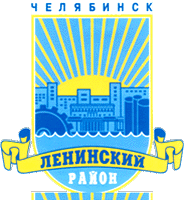 Председаталь СОВЕТа депутатов ленинского района города Челябинска 
второго созыва					РАСПОРЯЖЕНИЕ«22» июня 2020 года                                                                                                                 № 14О создании комиссии по соблюдению требований к служебному поведению муниципальных служащих Совета депутатов Ленинского района города Челябинска и урегулированию конфликта интересов  В соответствии с федеральными законами от 25 декабря 2008 года № 273-ФЗ                    «О противодействии коррупции», от 02 марта 2007 года № 25-ФЗ «О муниципальной службе в Российской Федерации», Указом Президента Российской Федерации                                        от 01 июля 2010 года № 821 «О комиссиях по соблюдению требований к служебному поведению федеральных государственных служащих и урегулированию конфликта интересов», Уставом Ленинского района города Челябинска, Положением  о комиссиях  по соблюдению  требований  к служебному поведению муниципальных служащих Ленинского района  города Челябинска и урегулированию  конфликта  интересов, утвержденным решением Совета депутатов Ленинского района города Челябинска от 23 апреля 2015 года                      № 7/4:	1. Признать утратившим силу распоряжение председателя Совета депутатов Ленинского района города Челябинска от 16.01.2019 года № 07 «О создании комиссии по соблюдению требований к служебному поведению муниципальных служащих Совета депутатов Ленинского района города Челябинска и урегулированию конфликта интересов».2. Создать комиссию по соблюдению требований к служебному поведению муниципальных служащих Совета депутатов Ленинского района города Челябинска и урегулированию конфликта интересов в составе: 1) Ханнановой Гульнары Вильсоровны – заместителя председателя Совета депутатов Ленинского района города Челябинска (председатель комиссии);2) Берсеневой Ирины Николаевны – начальника организационно-правового отдела Совета депутатов Ленинского района города Челябинска (заместитель председателя комиссии);	3) Гончаровой Марии Владимировны - консультанта-юриста                     организационно-правового отдела Совета депутатов Ленинского района                                города Челябинска (секретарь комиссии);	4) Уторовой Лилии Равильевны - председателя постоянной комиссии по местному самоуправлению и обеспечению безопасности жизнедеятельности населения Совета депутатов Ленинского района города Челябинска;	5) Чернышова Олега Сергеевича - председателя постоянной комиссии по социальной политике Совета депутатов Ленинского района города Челябинска;6) Сониной Олеси Викторовны – к.п.н., доцента кафедры «Экономики, финансов и бухгалтерского учета» Челябинского филиала РАНХиГС при Президенте Российской Федерации.	3. Контроль исполнения настоящего распоряжения оставляю за собой.	4. Настоящее распоряжение вступает в силу со дня его подписания.Председатель Совета депутатовЛенинского района города Челябинска 	                                                            А. В. Рябенко		Берсенева Ирина Николаевна723-01-40 